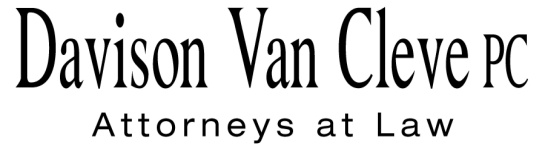 TEL (503) 241-7242     ●     FAX (503) 241-8160     ●     mail@dvclaw.comSuite 400333 SW TaylorPortland, OR 97204December 6, 2010Via Email and Federal ExpressDavid E. DannerExecutive Director and SecretaryWashington Utilities and Transportation CommissionRe:	In the matter of WUTC v. PacifiCorp Docket No. UE-100749Dear Mr. Danner:Pursuant to Washington Utilities and Transportation Commission Second Prehearing Conference ("PHC") Order 5 in the above referenced docket, enclosed please find supplemental testimony, exhibits and revised pages to the testimony of Industrial Customers of Northwest Utilities’ witnesses Randall Falkenberg and Greg Meyer.  Confidential versions have been sent only to individuals who signed the protective order.  Revised pages have been marked “REVISED 12/06/10”.  Randall Falkenberg’s testimony that was required by the Second PHC order is being filed as separate supplemental testimony and exhibits, as it does not substantially alter Mr. Falkenberg’s originally filed testimony and exhibits.  Also attached please find three errata pages containing minor corrections to Mr. Falkenberg's original response testimony pursuant to WAC § 480-07-510.Greg Meyer’s revisions are extensive and significantly alter his original testimony; as a result, Mr. Meyer’s testimony has been entirely revised.  However, no changes have been made to Mr. Meyer’s original exhibits.  Please entirely replace Mr. Meyer’s original responsive testimony filed on October 5, 2010 with this revised testimony.  Please do not replace Mr. Meyer's original responsive exhibits.The revised and supplemental testimony include the following:Revised Testimony of ICNU Witness Randall J. FalkenbergExhibit No. ___(RJF-1CT) – page 17Exhibit No. ___(RJF-1CT) – page 26Confidential Exhibit No. ___(RJF-1CT) – page 31Redacted Exhibit No. ___(RJF-1T) – page 31Supplemental Exhibits of ICNU Witness Randall J. FalkenbergExhibit No. ___(RJF-8T) – Supplemental Testimony of Randall J. FalkenbergExhibit No. ___(RJF-9) – Combined Effect of Mr. Falkenberg’s Proposed AdjustmentsExhibit No. ___(RJF-10) – Net Power Cost AdjustmentsRevised Testimony of ICNU Witness Greg R. MeyerExhibit No. ___(GRM-1CT) – Revised Confidential Responsive Testimony of Greg R. MeyerExhibit No. ___(GRM-1T) – Revised Redacted Responsive Testimony of Greg R. Meyer		Thank you for your attention to this matter.						Sincerely yours,						 /s/ Sarah A. Kohler						Sarah A. Kohler Enclosurescc:	Service List CERTIFICATE OF SERVICEI hereby certify that I have this day served the Supplemental Testimony and Exhibits of Randall Falkenberg and the Revised Testimony of Greg Meyer on behalf of Industrial Customers of Northwest Utilities upon all parties of record in this proceeding by electronic mail and first class post to each individual’s last-known address, as listed below.  DATED this 6th day of December, 2010.						/s/ Sarah A. Kohler		Sarah A. KohlerMcDowell, Katherine
McDowell Rackner & Gibson PC
419 SW 11th Avenue
Portland, OR 97205
Walmart Stores, Inc.
2001 SE 10th Street
Bentonville, AR 72716-0550Trotter, Don
Assistant Attorney General
WUTC
PO Box 40128
Olympia, WA 98504-0128The Energy Project
3406 Redwood Ave.
Bellingham, WA 98225Mishoe, Michelle R
Legal Counsel
PacifiCorp
825 NE Multnomah
Portland, OR 97232Butler, Arthur
Ater Wynne LLP
601 Union Street
Seattle, WA 98101-3981ffitch, Simon
AAG
Office of the Attorney General800 Fifth Avenue
Seattle, WA 98104-3188Shifley, Sarah A
Office of the Attorney General
800 5th Ave
Seattle, WA 98104-3188Purdy, Brad M
Attorney at Law
2019 N. 17th St.
Boise, ID 83702